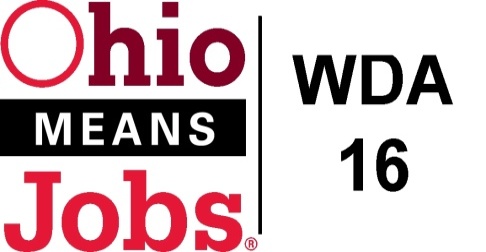 Workforce Development Board MeetingSeptember 18, 2020   10:00 amGoToMeetings                                                                                            Meeting MinutesCall to Order:   Meeting called to order by Tammy Sanderson, Board Chair at 10:06 am.Roll Call by Rob GuentterBoard Member Attendees: Melissa Rataiczak, Ed Mowrer, Casey Pittis (approved sub for Alison Kerns), Tammy Sanderson, Nicole Paulette, Steve Carson, Luan Mizer, Darla Monteleone, Kyle Brown, Anita Petrella, Marc Manheim, Karla Martin, and Clint Powell Quorum established.    Non-Member Attendees: Jeff Felton, Michelle Santin, Kate Offenberger, Mike Schlanz, Mike McGlumphy, Rich Gualtiere, Lori Hawthorne, Rebecca Safko, Deb Knight, Bradley Wells, Michelle Carver-ODJFS, Jack Regis Approval of Board 6/26/20 MinutesMotion 11-2020   Motion to approve 6/26/20 Meeting Minutes1st Marc Manheim    2nd   Kyle Brown   All in Favor New Board Member, Ed Mowrer, business rep from Belmont Co was introduced.  Tammy also introduces our new Business Outreach Executive, Bradley Wells.Financial/Participants ReportsRebecca provided the financial report based on the August 2020 statement.  She also reported that “third year” money was approved to stay in WDA16.  Normally, we are only able to spend funding during its award year and one (1) carry over year.Motion 12-2020   Motion to approve financial report as presented1st Kyle Brown 2nd   Clint Powell   All in Favor  Transfers:   None this periodWIOA UpdateRob Guentter shared a written Staff-to-the-Board report which included: Virtual FairsBRN Business OutreachWDA16 Performance Measures 2020Incumbent Worker Training (IWT)- Need a little more time to get this right.Business Outreach PolicyWDB16 Board RecertificationLocal and Regional Workforce Plan revision- Will be done by regional staff without the need for a consultantNew Outreach VideoPathways HomeOperator updates:Belmont Co:  Mike reported that there has been an uptick in CDL training, but visitors to the job center are still slow.  The summer CCMEP program ended well with 22 of 25 students successfully completing the program.  Resource Room updates are almost all completed and will be done by the Sept. deadline.The last day of the OH-32 Dislocated Worker Flood grant will be November 20, 2020, unless the state gets USDOL approval to extend the grant completion date to 6/30/21.Carroll Co:  Kate shared that Resource Room is open, and they are completing orders for their Resource Room update. ASPIRE has opened at the One-Stop and they are seeing a slight uptick in customer visits.   Finger printing services are also now available at the One-Stop.   APIRE is helping OMJs administer the new TABE 11-12 testing and Karla Martin offered to help Belmont Co if they desired.Harrison Co: Rich indicated the Harrison OMJ is open by appointment.  They are also working on finalizing Resource Room technology and furniture purchases.  Jefferson Co: Rich stated that their CCMEP Summer Youth Program has 120 youth and that the program extended into September with the later school starts.  Some CCMEP students attending virtual schools can still work, given they have flexible schedules.   Lori added that Adult and Dislocated Worker Workshops had been running virtually, but they just had a successful in-person workshop with 100% attendance of those who registered. They are also moving forward with Resource Room updates.Jefferson Co will end their OH-32 Dislocated Worker Flood grant in November, as they do not have enough approved clean-up sites to extend the program.The Opioid 3 grants is under state monitoring and the program is working to gain access to the Easter Ohio Correctional Center.MOU RevisionMotion 13-2020 to approve revised MOU Amendment 1.  1st Kyle Brown   2nd   Marc Manheim    All in Favor The MOU budget numbers were corrected and confirmed as per comments made at the meeting.ApprenticeshipOhio SponsorMotion 14-2020 to permit WDB16 to apply for and complete all required documents to be approved as an ApprenticeshipOhio Sponsor1st Kyle Brown   2nd   Nicole Paulette   All in Favor Ohio Data Share AgreementMotion 15-2020 to approve entering into a Data Share Agreement with the State of Ohio, Department of Job and Family Services1st Karla Martin   2nd   Kyle Brown   All in Favor Individual Training Account (ITA) PolicyMotion 16-2020 to approve LP 03-2020 Individual Training Account (ITA) Policy                 1st Anita Petrella   2nd   Nicole Paulette   All in Favor Additional DiscussionEGCC Letter of Support for SCCTS grantMotion 17-2020 to approve submitting a Letter of Support for Eastern Gateway Community College (EGCC) for the Strengthening Community Colleges Training (SCCTS) grant to promote and fund on-line education for Ohio’s In-demand jobs.1st Kye Brown    2nd   Clint Powell    All in Favor Youth Incentives PolicyWith new CCMEP guidance for Youth Incentives, WDB16 needs to comprehensively review our youth incentive policy.  In the meantime, there was strong support to raise all current incentive to $100.00 each.Motion 18-2020 to approve a revision to LPL 01-2019, allowing for all current Youth Incentives to be awarded for $100.00.1st Kyle Brown   2nd   Melissa Rataiczak   All in Favor Extension of Flood Inspection Contract with RFG Associates IncWith the proposed extension of the National Dislocated Worker Flood grant to June 30, 2021, the RFG site inspection contract will need to be extended.  After discussion, it was decided that, if needed, that could be done by an Executive Board meeting or at our December 2020 meeting.      12. Next Meetings – Friday December 4, 2020 10:00 am Location TBD(likely another GoToMeeting)    Motion to AdjournMotion 19-2020 to adjourn1st Melissa Rataiczak   2nd Nicole Paulette   All in Favor Adjournment-   11:46 am____________________________________________________       ____________Board Chair                                                                                                     Date